ЗАЯВЛЕНИЕо зачислении в первый класс муниципального бюджетного общеобразовательного учреждения «Охотниковская средняя школа» Сакского района Республики КрымПрошу принять моего ребенка (сына, дочь)_________________________________________________________________________________________________________________________(фамилия, имя отчество (при наличии)Дата рождения:_________________________________________________________________________________________________________________________________________________Адрес места жительства:_________________________________________________________________________________________________________________________________________ Адрес места пребывания:________________________________________________________________________________________________________________________________________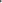 Сведения о втором родителе (законном представителе):______________________________________________________________________________________________________________(фамилия, имя, отчество (при наличии) родителя (законного представителя)Адрес места жительства:_________________________________________________________________________________________________________________________________________Адрес места пребывания:________________________________________________________________________________________________________________________________________Контактный телефон:____________________________________________________________Электронная почта:______________________________________________________________Сведения о наличии права внеочередного, первоочередного или преимущественного приема на обучение в общеобразовательной организации:___________________________________________________________________________________________________________________Сведения о потребности в обучении по адаптированной образовательной программе:_______________________________________________________________________________(в случае наличия указывается вид адаптированной программы в соответствии с заключением психолого-медико-педагогической комиссии)Сведения о создании специальных условий для организации обучения и воспитания обучающегося с ограниченными возможностями здоровья в соответствии с заключением психолого-медико-педагогической комиссии (при наличии) или инвалида (ребенка-инвалида) в соответствии с индивидуальной программой реабилитации:_____________________________________________________________________________________________________________________________________________________________________________Согласие родителя(ей) (законного(ых) представителя(ей) ребенка на обучение ребенка по адаптированной образовательной программе:_______________________________________________________________________________________________________________________(в случае необходимости обучения ребенка по адаптированной образовательной программе)Язык образования:__________________________________________________________________________________________________________________________________________________________________________(в случае получения образования на родном языке из числа языков народов Российской Федерации, в том числе русского языка как родного языка)Родной язык из числа языков народов Российской Федерации:_________________________________________________________________________________________________________(в случае реализации права на изучение родного языка из числа языков народов Российской Федерации, в том числе русского языка как родного языка)Государственный язык Республики Крым:__________________________________________________________________________________________________________________________(в случае предоставления общеобразовательной организацией возможности изучения государственного языка Республики Крым)С уставом, со сведениями о дате предоставления и регистрационном номере лицензии на осуществление образовательной деятельности, со свидетельством о государственной аккредитации, с общеобразовательными программами и другими документами, регламентирующими организацию и осуществление образовательной деятельности, правами и обязанностями учащихся ознакомлен(а). Решение прошу направить: Дата:__________________________Подпись:______________________________________Согласен(на) на обработку персональных данных и персональных данных ребенка в порядке, установленном законодательством Российской Федерации.Дата:__________________________Подпись:______________________________________Приложение к заявлению о зачислении в первый класс муниципального бюджетного общеобразовательного учреждения «Охотниковская средняя школа» Сакского района Республики КрымК заявлению прилагаю следующие документы:По своей инициативе прилагаю следующие документы: ____________             ____________________________________________________________________________________________________________________________________________________________________________________________________________________________________________________________________________________________________________________________              _______________________________________________________________________________  «____»____________20___ г.      _________________________     _________________________                                                                                           (подпись заявителя)                              (расшифровка подписи)Являясь родителем (законным представителем), даю согласие на безвозмездную фото и видеосъемку своего ребенка:_____________________________________________________ _____________________________________________________________________________, (ФИО ребенка, дата рождения)а также на использование фото и видеоматериалов исключительно в следующих целях: размещение на сайте муниципальной бюджетной общеобразовательной организации «Охотниковская средняя школа» Сакского района Республики Крым (далее-МБОУ «Охотниковская средняя школа»);размещение в группе ВК в социальных сетях; размещение в рекламных видео и фотоматериалах и печатной продукции МБОУ «Охотниковская средняя школа»;размещение фотоматериалов в статьях СМИ.Я информирован(а), что возможна обработка фото и видеоматериалов для улучшения качества и изменения фона.Данное согласие действует на весь период обучения ребенка в МБОУ «Охотниковская средняя школа». Данное согласие может быть отозвано в любой момент по моему письменному заявлению. Я подтверждаю, что, давая такое согласие, я действую по собственной воле и в собственных интересах и интересах своего ребенка.____________                   _________________________                            _____________             Подпись                                            Расшифровка подписи                                                        дата             В соответствии с пунктом 4 статьи 34 Федерального закона от 29.12.2012 №273-ФЗ «Об образовании в Российской Федерации» и в целях формирования трудовых навыков и сознательного отношения к труду даю согласие на привлечение моего несовершеннолетнего ребенка _______________________________________________________________________                                                                                     к труду, не предусмотренному образовательной программой МБОУ «Охотниковская средняя школа» Сакского района Республики Крым.          Труд обучающихся, не предусмотренный образовательной программой, может быть организован по следующим направлениям: участие в субботниках; благоустройство образовательной организации и прилегающей территории; озеленение образовательной организации и прилегающей территории; поддержание чистоты и наведение порядка в классных кабинетах; плановое дежурство по образовательной организации и иные направления правомерной трудовой деятельности, не запрещенные действующим законодательством Российской Федерации.Настоящее согласие вступает в силу со дня его подписания и действует в течение всего периода обучения в МБОУ «Охотниковская средняя школа» Сакского района Республики Крым. Настоящее согласие может быть отозвано по моему письменному заявлению.Я подтверждаю, что даю согласие по собственной воле и действую в интересах своего несовершеннолетнего ребенка._____________                   ____________________                 _____________         Подпись                                            Расшифровка подписи                           Директору муниципального бюджетного учреждения «Охотниковская средняя школа» Сакского района Республики КрымМальцевой Е.А.от __________________________________________________________________________________Адрес места жительства:_________________________________________________________________________________________________________Адрес места пребывания:________________________________________________________________________________________________________Контактный телефон:_________________________________________________________________Электронная почта:___________________________________________________________________Да/НетВыбор способа получения решения:на бумажном носителе в виде распечатанного экземпляра электронного документа по почте;на бумажном носителе в виде распечатанного экземпляра электронного документа при личном обращении в МБОУ «Охотниковская средняя школа»;в электронном формате (документ на бумажном носителе, преобразованный в электронную форму путем сканирования или фотографирования с обеспечением машиночитаемого распознавания его реквизитов) посредством электронной почты.Да/НетПеречень документов:копию документа, удостоверяющего личность родителя (законного представителя) ребёнка;копию свидетельства о рождении ребёнка или документа, подтверждающего родство заявителя;копию свидетельства о рождении полнородных и неполнородных брата и (или) сестры (в случае использования права преимущественного приема на обучение по образовательным программам начального общего образования ребенка в государственную или муниципальную образовательную организацию, в которой обучаются его полнородные и неполнородные брат и (или) сестра);копию документа, подтверждающего установление опеки или попечительства (при необходимости);копию документа о регистрации ребёнка или поступающего по месту жительства или по месту пребывания на закреплённой территории или справку о приёме документов для оформления регистрации по месту жительства (в случае приёма на обучение ребёнка или поступающего, проживающего на закреплённой территории);копии документов, подтверждающих право внеочередного, первоочередного приема на обучение по основным общеобразовательным программам или преимущественного приема на обучение по основным образовательным программам основного общего и среднего общего образования, интегрированным с дополнительными общеразвивающими программами, имеющими целью подготовку несовершеннолетних граждан к военной или иной государственной службе, в том числе к государственной службе российского казачества;копия заключения психолого-медико-педагогической комиссии (при наличии);родитель(и) (законный(ые) представитель(и) ребенка, являющегося иностранным гражданином или лицом без гражданства, дополнительно предъявляют документ, подтверждающий родство заявителя(ей) (или законность представления прав ребенка), и документ, подтверждающий право ребенка на пребывание в Российской Федерации.Разрешение учредителя общеобразовательной организации на прием ребенка в Школу на обучение по образовательным программам начального общего образования раннее возраста шести лет и шести месяцев при отсутствии противопоказаний по состоянию здоровья, но не позже достижения ими возраста восьми лет.При приеме в первый класс в течение учебного года заявитель представляет личное дело обучающегося, при приеме во второй и последующие классы, кроме личного дела предоставляются документы, содержащие информацию об успеваемости обучающегося в текущем учебном году (выписка из классного журнала с текущими отметками и результатами промежуточной аттестации), заверенные печатью исходной организации и подписью руководителя (уполномоченного им лица).